Worksheet 1This is a map of the world. Mark the areas where the animals from the worksheet can be found in the wild.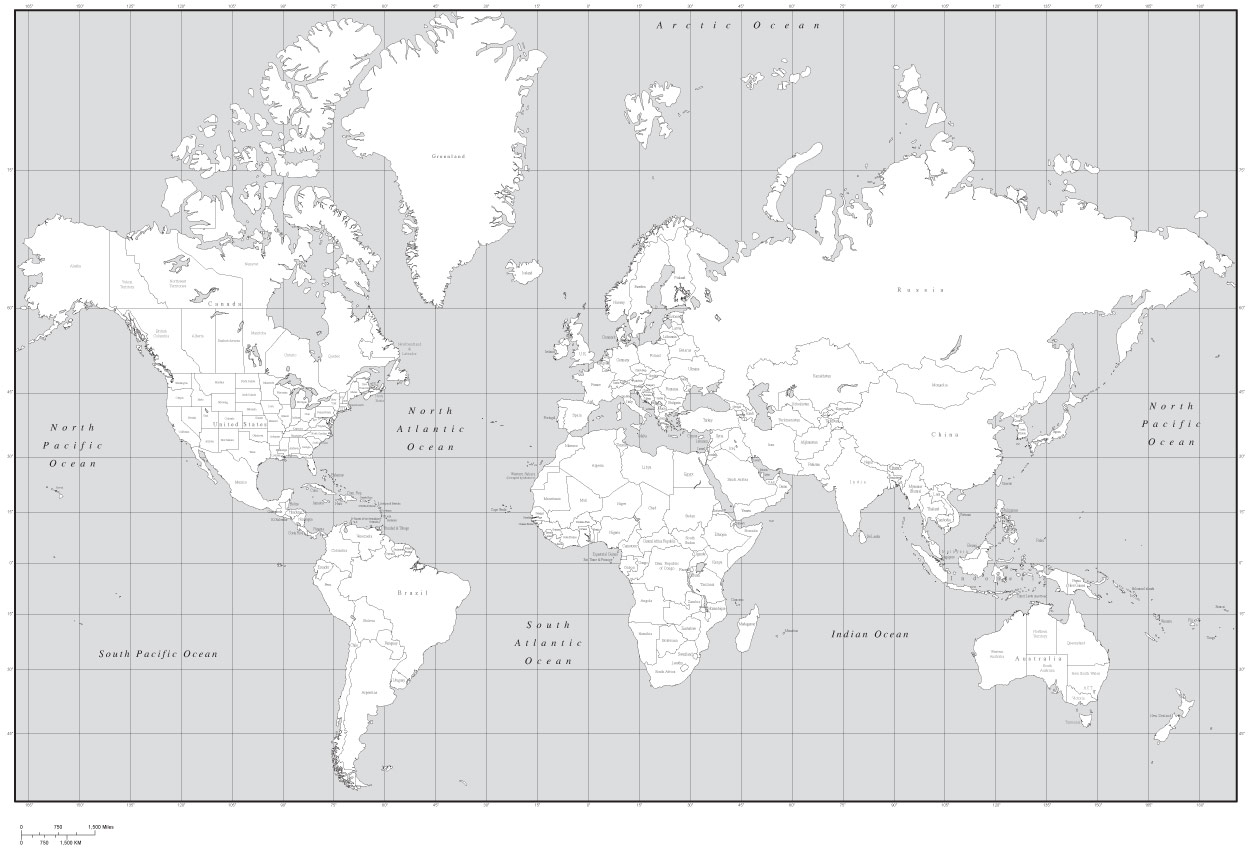 http://www.travelsworlds.com/wp-content/uploads/2014/03/world-map-black-and-whiteblack-white-world-map-with-countries-us-states-and-canadian-x3obqa0o.jpg II. Birds of preyMatch the words head, eye, beak/bill, wing, tail, talon, foot, breast with the parts of the body.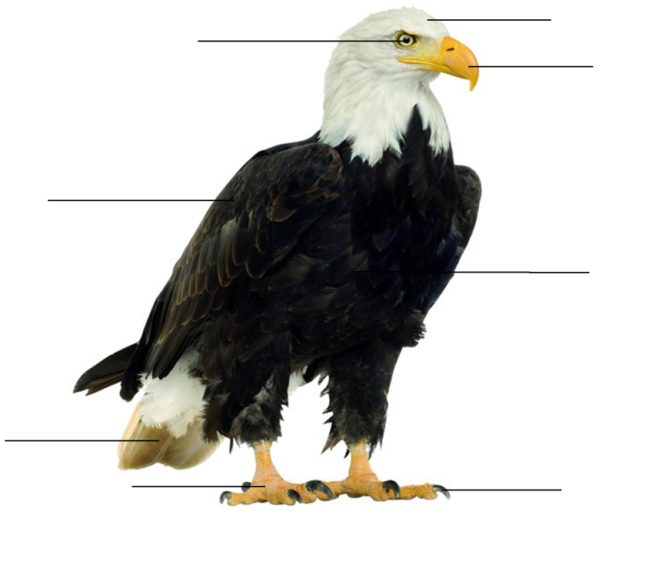 What is a raptor?  Choose the right variant:a bird that eats seeds and grains;a bird that catches and kills live animals for food.Which raptors can be found in the Moscow Zoo?________________________________________________________________________________________________________________________________________________________________________________________________________________________________________________________________________________What do they eat? ___________________________________________________________________How do they get their food in the wild? ___________________________________________________________________What special adaptations do these birds have to be good hunters?___________________________________________________________________Take photos of two raptors. Fill in the table and compare two raptors using the Degrees of Comparison of Adjectives.________________________________________________________________________________________________________________________________________________________________________________________________________________________________________________________________________________CapybarasTake photos of the capybaras and complete the sentences.The capybara is the world’s largest ______________________________________.The capybara eats ___________________________________________________.The front legs are _____________________________________ than the hind legs. The capybara has __________________________feet.The head is ______________with the nostrils, eyes and ears are on the __________ of their head.Capybaras have oily water-resistant fur, varying in color: ___________________.Capybaras love rolling in the __________________________________________.Capybaras love water and they are excellent _____________________________.Capybaras come from ________________________________________________.The animal’s predators are ____________________________________________.Which animals are the relatives of capybaras?Spectacled bearsObserve spectacled bears at the exhibit and take photos. Fill in the chart.What are the spectacled bears doing during your visit?____________________________________________________________________________________________________________________________________________________________________________________________________________________________________________________________________________________________________________________________________________________Classify each animal as a consumer: herbivore [ˈhɜːbɪvɔː]( травоядное), carnivore [ˈkɑːnɪvɔː] (плотоядное животное ), omnivore [ˈɒmnɪvɔː] (всеядное животное )Animal cinquain Use the lines below to write a cinquain poem about an endangered animal.Animal cinquain_______________(1 word — an animal)_______________ _______________(2 words that describe it)_______________ _______________ _______________(3 words expressing action)_______________ _______________ _______________ _______________(4 words telling what you feel about it)_______________(sum up with 1 word)Using the photos and the information from the worksheets make  “Animal fact book”.Name of  the birdPhoto Body sizeBeak/billBody colourWingsTail shapeTalonsSoundsDiet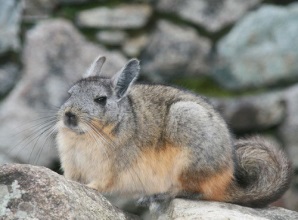 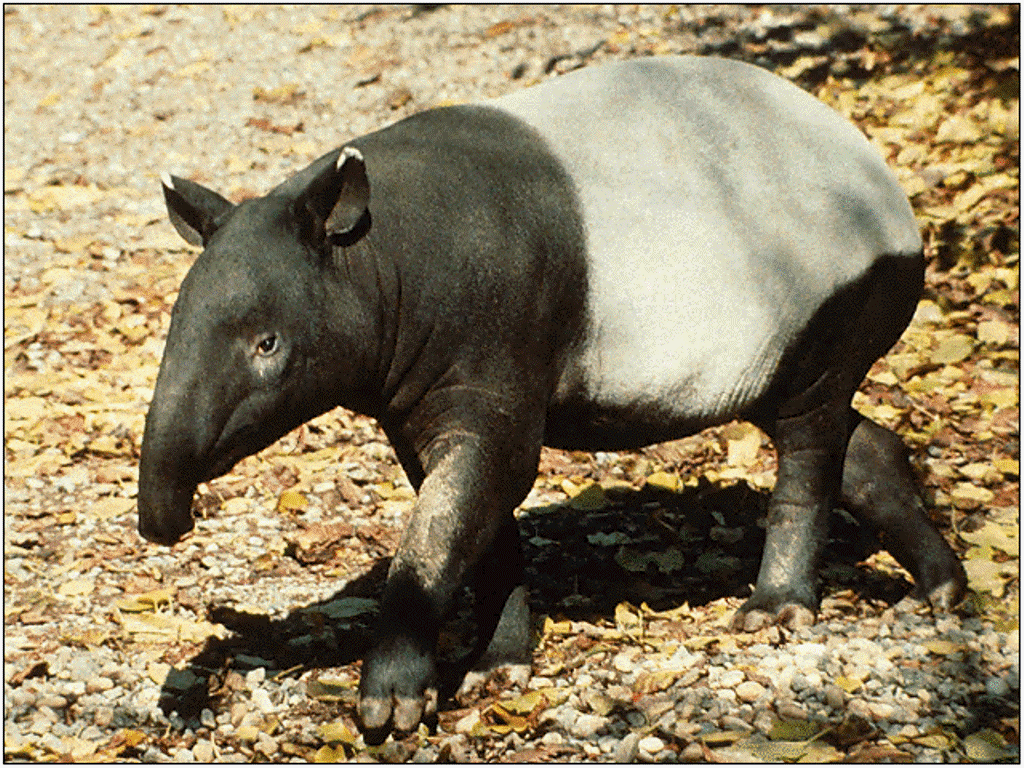 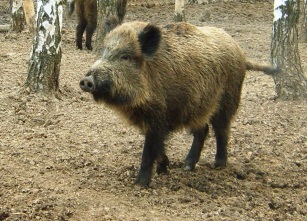 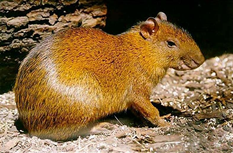 chinchilla [tʃɪnˈtʃɪlə]tapir [ˈteɪpə]wild boar [ˌwaɪldˈbɔː]agouti [əˈɡʊttɪ]Scientific NameConservation Status(common, threatened, endangered or extinct)Body Length Distribution HabitatDescriptionDietherbivorecarnivoreomnivore